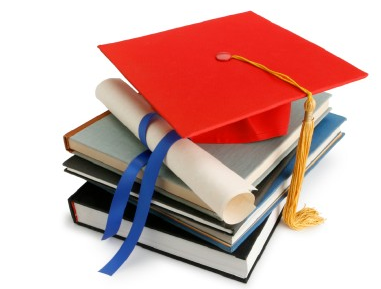 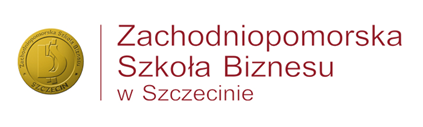      Formularz ZgłoszeniowyKONKURS NA NAJLEPSZĄ PRACĘ DYPLOMOWĄ W ZACHODNIOPMORSKIEJ SZKOLE BIZNESUEDYCJA XII – ROK AKADEMICKI 2017/2018Imię i nazwisko uczestnika:  ………………………………………………………………………….Adres do korespondencji: .....................................................................................................................Telefon kontaktowy:  …………………………….. e-mail: ……………………………………….…Tytuł pracy licencjackiej/magisterskiej: ……………………………………………………………………………………………………………Wydział/ kierunek: ………………………………………………………………………………..….Nazwisko Promotora: …………………………………………………………….Data obrony pracy licencjackiej/magisterskiej: ...................................................Oceny pracy: promotorska …………………………….recenzenta .................................Uzasadnienie/rekomendacja zgłoszenia pracy licencjackiej/magisterskiej do konkursu przez Promotora:…………………………………………………………………………………………………………………………………………………………………………………………………………………………………………………………………………………………………………………………………………………………………………………………………………………………………………………………………………………………………………………………………………………………………………………………………………………………………………………………………………………………………………………………………………………………………………………………......................................						        		....................................podpis Dyplomanta 								podpis PromotoraZgłoszenie prosimy przesłać do dnia  21.09.2018 r. na adres:Zachodniopomorska Szkoła Biznesu ul. Żołnierska 5371-210 SzczecinDziekanat – P. Ewa Kluz